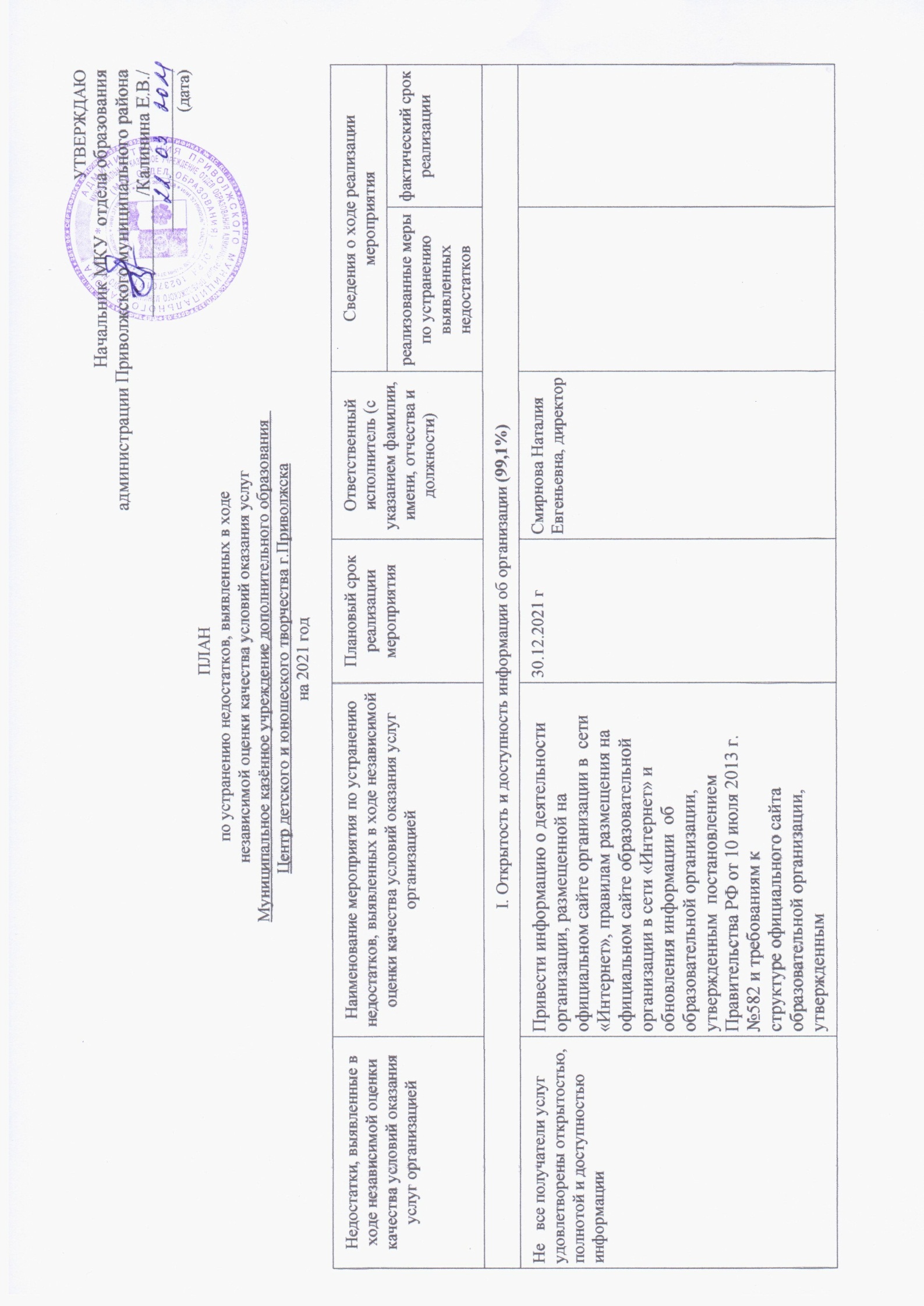 УТВЕРЖДАЮНачальник МКУ  отдела образованияадминистрации Приволжского муниципального района _____________/Калинина Е.В./___________________(дата)                                                                                                                                          ПЛАНпо устранению недостатков, выявленных в ходенезависимой оценки качества условий оказания услуг Муниципальное казённое учреждение дополнительного образования  Центр детского и юношеского творчества г.Приволжска                                                                                                                                     на 2021 годДиректор МКУ ДО ЦДЮТ                                                                 Н.Е.Смирнова 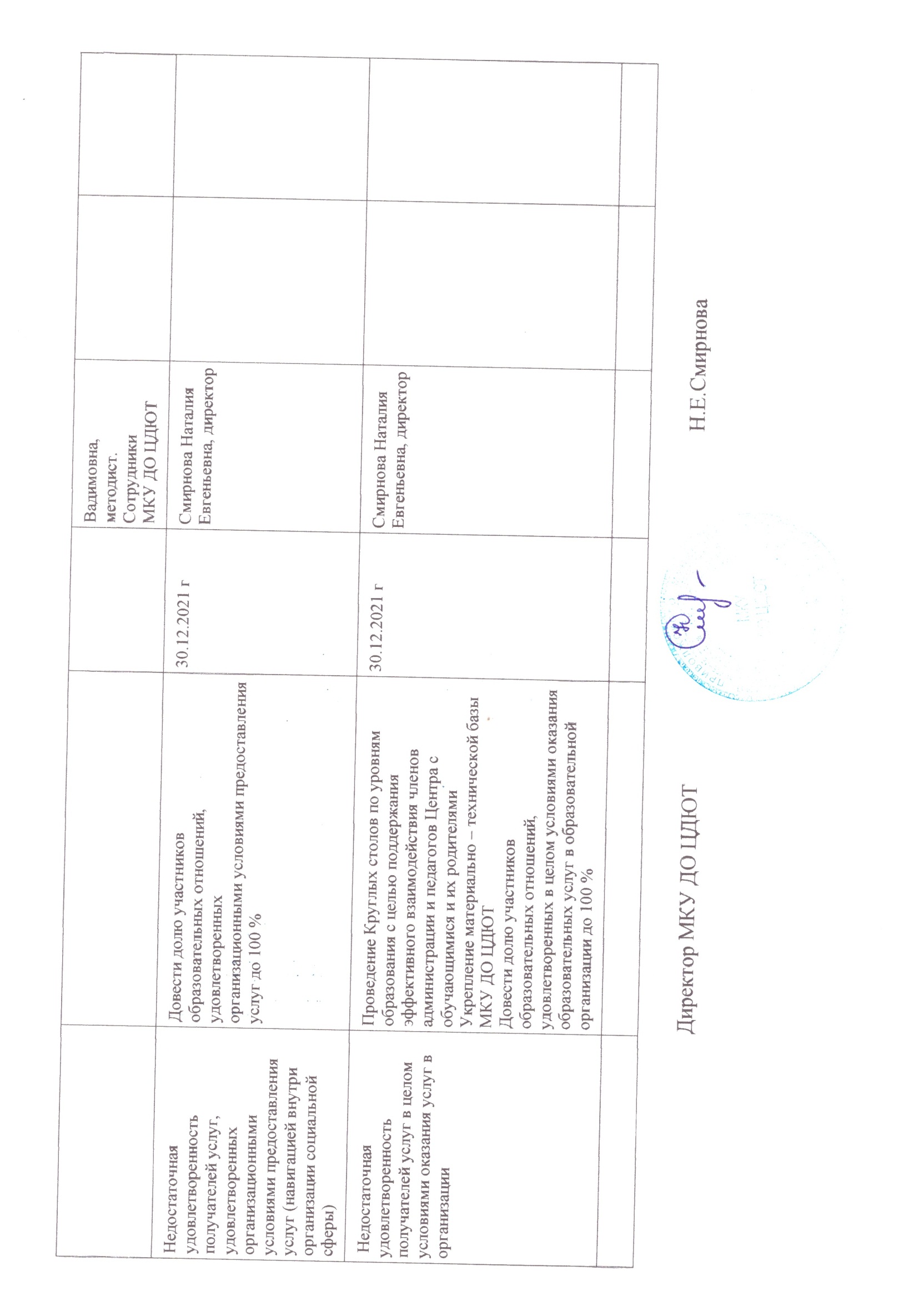 Недостатки, выявленные в ходе независимой оценки качества условий оказания услуг организациейНаименование мероприятия по устранению недостатков, выявленных в ходе независимой оценки качества условий оказания услуг организациейПлановый срок реализации мероприятияОтветственный исполнитель (с указанием фамилии, имени, отчества и должности)Сведения о ходе реализации мероприятия Сведения о ходе реализации мероприятия Недостатки, выявленные в ходе независимой оценки качества условий оказания услуг организациейНаименование мероприятия по устранению недостатков, выявленных в ходе независимой оценки качества условий оказания услуг организациейПлановый срок реализации мероприятияОтветственный исполнитель (с указанием фамилии, имени, отчества и должности)реализованные меры по устранению выявленных недостатковфактический срок реализацииI. Открытость и доступность информации об организации (99,1%)I. Открытость и доступность информации об организации (99,1%)I. Открытость и доступность информации об организации (99,1%)I. Открытость и доступность информации об организации (99,1%)I. Открытость и доступность информации об организации (99,1%)I. Открытость и доступность информации об организации (99,1%)Не   все получатели услуг удовлетворены открытостью, полнотой и доступностью информацииПривести информацию о деятельности организации, размещенной на официальном сайте организации в  сети «Интернет», правилам размещения на официальном сайте образовательной организации в сети «Интернет» и обновления информации  об образовательной организации, утвержденным  постановлением Правительства РФ от 10 июля 2013 г. №582 и требованиям к структуре официального сайта образовательной организации, утвержденным приказом  Рособрнадзора от 14.08.2020 г. № 831 30.12.2021 гСмирнова Наталия Евгеньевна, директорII. Комфортность условий предоставления услуг(96,0%)II. Комфортность условий предоставления услуг(96,0%)II. Комфортность условий предоставления услуг(96,0%)II. Комфортность условий предоставления услуг(96,0%)II. Комфортность условий предоставления услуг(96,0%)II. Комфортность условий предоставления услуг(96,0%)Не   все получатели услуг удовлетворены комфортностью предоставления услуг организацией Обеспечить комфортные условия предоставления услуг. Двести долю участников образовательных отношений удовлетворённых комфортностью предоставления услуг организацией до 100 %30.12.2021 гСмирнова Наталия Евгеньевна, директорIII. Доступность услуг для инвалидов(81,0%)III. Доступность услуг для инвалидов(81,0%)III. Доступность услуг для инвалидов(81,0%)III. Доступность услуг для инвалидов(81,0%)III. Доступность услуг для инвалидов(81,0%)III. Доступность услуг для инвалидов(81,0%)Недостаточно оборудованы помещения  школы и прилегающая территория в помещениях организации социальной - адаптированных лифтов, поручней, расширенных дверных проемов;- сменных кресел-колясок;- специально оборудованных санитарно-гигиенических помещений в организации социальной сферыПродолжать работу по совершенствованию безбарьерной образовательной средыОборудование санитарно-гигиеничных комнат для лиц с ОВЗ. - выделенных стоянок для автотранспортных средств инвалидов;31.12.2025 гСмирнова Наталия Евгеньевна, директорНедостаточная удовлетворённость доступностью услуг для инвалидовПроведение Круглых столов, встреч  с целью поддержания эффективного взаимодействия членов администрации и педагогов с обучающимися и их родителями, мониторинг30.12.2021 гСмирнова Наталия Евгеньевна, директорIV. Доброжелательность, вежливость работников организации (97,9%)IV. Доброжелательность, вежливость работников организации (97,9%)IV. Доброжелательность, вежливость работников организации (97,9%)IV. Доброжелательность, вежливость работников организации (97,9%)IV. Доброжелательность, вежливость работников организации (97,9%)IV. Доброжелательность, вежливость работников организации (97,9%)Не   все получатели услуг, удовлетворены доброжелательностью, вежливостью работников организации, обеспечивающих первичный контакт и информирование получателя услуги при непосредственном обращении в организациюПродолжить работу с работниками, обеспечивающими первичный контакт и информирование, по соблюдению этических норм поведения и делового стиля общения30.12.2021 гСмирнова Наталия Евгеньевна, директорНе   все получатели услуг удовлетворены доброжелательностью, вежливостью работников организации социальной сферы, обеспечивающих непосредственное оказание услуги при обращении в организацию)Реализация требований профессионального стандарта педагогического работника30.12.2021 гСмирнова Наталия Евгеньевна, директор;Груздева Анна Владимировна, заместитель директора;Дубова Лариса Вадимовна, методист.СотрудникиМКУ ДО ЦДЮТНе   все получатели услуг удовлетворены доброжелательностью, вежливостью работников организации социальной сферы при использовании дистанционных форм взаимодействияПродолжить работу по соблюдению этических норм поведения и делового стиля общения30.12.2021 гСмирнова Наталия Евгеньевна, директорV. Удовлетворенность условиями оказания услуг(97,6%)V. Удовлетворенность условиями оказания услуг(97,6%)V. Удовлетворенность условиями оказания услуг(97,6%)V. Удовлетворенность условиями оказания услуг(97,6%)V. Удовлетворенность условиями оказания услуг(97,6%)V. Удовлетворенность условиями оказания услуг(97,6%).Недостаточная готовность получателей услуг рекомендовать организацию родственникам и знакомымСпланировать мероприятия по повышению имиджа учрежденияРассмотрение вопроса о профессиональной этике на педагогическом совете Реализация требований профессионального стандарта30.12.2021 гСмирнова Наталия Евгеньевна, директор;Груздева Анна Владимировна, заместитель директора;Дубова Лариса Вадимовна, методист.СотрудникиМКУ ДО ЦДЮТ Недостаточная удовлетворенность получателей услуг, удовлетворенных организационными условиями предоставления услуг (навигацией внутри организации социальной сферы)Довести долю участников образовательных отношений, удовлетворенныхорганизационными условиями предоставления услуг до 100 %30.12.2021 гСмирнова Наталия Евгеньевна, директор Недостаточная удовлетворенность получателей услуг в целом условиями оказания услуг в организации Проведение Круглых столов по уровням образования с целью поддержания эффективного взаимодействия членов администрации и педагогов Центра с обучающимися и их родителямиУкрепление материально – технической базы  МКУ ДО ЦДЮТ Довести долю участников образовательных отношений, удовлетворенных в целом условиями оказания образовательных услуг в образовательной организации до 100 %30.12.2021 гСмирнова Наталия Евгеньевна, директор